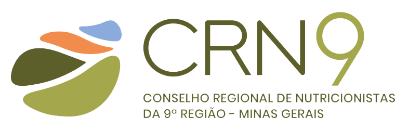 I - IDENTIFICAÇÃO DA PESSOA JURÍDICA
II – IDENTIFICAÇÃO DO NUTRICIONISTA RESPONSÁVEL TÉCNICOExistem outros profissionais (Nutricionistas e/ou Técnicos em Nutrição e Dietética) que atuam na Pessoa Jurídica como componentes do Quadro Técnico?  Não   Sim (descrever no VERSO)Observações:                                 DE       DE 20             	  	                              ________________________________________________    		        DATA					        Assinatura do Nutricionista Responsável Técnico
QUADRO TÉCNICO COMPLEMENTAR(Declarar nutricionistas (N) e técnicos em nutrição e dietética (TND) que compõem o quadro técnico na unidade declarada, exceto o Nutricionista RT)
                               DE       DE 20             	  	               ________________________________________________    		            DATA					        Assinatura do Nutricionista Responsável TécnicoDIMENSIONAMENTO – NUTRIÇÃO CLÍNICAHOSPITAIS E SIMILARESRazão Social:Razão Social:Nome Fantasia:Nome Fantasia:Nome Fantasia:CNPJ:Nome: CRN9 nº:USO EM CASO DE ADMINISTRAÇÃO TERCEIRIZADA DA NUTRIÇÃO CLÍNICAUSO EM CASO DE ADMINISTRAÇÃO TERCEIRIZADA DA NUTRIÇÃO CLÍNICAIII – IDENTIFICAÇÃO DA CONCESSIONÁRIA PRESTADORA DE SERVIÇOSIII – IDENTIFICAÇÃO DA CONCESSIONÁRIA PRESTADORA DE SERVIÇOSRazão Social:      Razão Social:      Nome Fantasia:      Nome Fantasia:      CNPJ:      CNPJ:      IV – IDENTIFICAÇÃO DO NUTRICIONISTA DA CONCESSIONÁRIA PRESTADORA DE SERVIÇOS RESPONSÁVEL PELA UNIDADE CLIENTEIV – IDENTIFICAÇÃO DO NUTRICIONISTA DA CONCESSIONÁRIA PRESTADORA DE SERVIÇOS RESPONSÁVEL PELA UNIDADE CLIENTENome:      CRN9 nº:      Existem outros profissionais (Nutricionistas e/ou Técnicos em Nutrição e Dietética) que atuam na Pessoa Jurídica como componentes do Quadro Técnico?     Não  Sim (descrever no VERSO)Existem outros profissionais (Nutricionistas e/ou Técnicos em Nutrição e Dietética) que atuam na Pessoa Jurídica como componentes do Quadro Técnico?     Não  Sim (descrever no VERSO)ASSISTÊNCIA NUTRICIONAL (assinalar o tipo de estabelecimento)ASSISTÊNCIA NUTRICIONAL (assinalar o tipo de estabelecimento)Hospital/Clínica Média Complexidade 				Hospital/Clínica Alta Complexidade Hospital-Dia 					Unidades de Pronto Atendimento (UPA) e Spa ClínicosHospital/Clínica Média Complexidade 				Hospital/Clínica Alta Complexidade Hospital-Dia 					Unidades de Pronto Atendimento (UPA) e Spa ClínicosEspecialidadeNº de Leitos AtivadosClínica MédicaClínica CirúrgicaClínica Ginecologia/ObstétricaPediatriaPsiquiatriaUTIPronto AtendimentoOutros(especificar):      Outros(especificar):      TotalAmbulatório:  Sim  Não - Caso possua, informe o no de atendimento/dia:      
Lactário:  Sim  Não - Caso possua, informe se há Nutricionista exclusivo para o Lactário:  Sim  Não
Banco de Leite Humano:  Sim  Não
Caso possua, informe se há Nutricionista exclusivo para o Banco de Leite Humano:  Sim  NãoServiço de diálise:  Sim  Não 
Caso possua, informe se há Nutricionista exclusivo para o serviço de diálise:  Sim  NãoEquipe multiprofissional de terapia nutricional:  Sim  Não
Caso possua, informe se há Nutricionista na equipe:  Sim  NãoAmbulatório:  Sim  Não - Caso possua, informe o no de atendimento/dia:      
Lactário:  Sim  Não - Caso possua, informe se há Nutricionista exclusivo para o Lactário:  Sim  Não
Banco de Leite Humano:  Sim  Não
Caso possua, informe se há Nutricionista exclusivo para o Banco de Leite Humano:  Sim  NãoServiço de diálise:  Sim  Não 
Caso possua, informe se há Nutricionista exclusivo para o serviço de diálise:  Sim  NãoEquipe multiprofissional de terapia nutricional:  Sim  Não
Caso possua, informe se há Nutricionista na equipe:  Sim  NãoVERSO - DIMENSIONAMENTO – NUTRIÇÃO CLÍNICAHOSPITAIS E SIMILARESNome do ProfissionalNº CRNData de AdmissãoCarga
Horaria SemanalDistribuição da Carga Horária Semanal
(Dias e Horário de trabalho)CRN9:
     
N
TNDSegunda 
      às      Terça 
      às      Terça 
      às      Quarta 
      às      Quarta 
      às      Quinta 
      às      Plantão
Não 
Sim
 Escala
12x36h
12x60hCRN9:
     
N
TNDSexta
      às      Sexta
      às      Sábado 
      às      Sábado 
      às      Domingo
      às      Domingo
      às      Plantão
Não 
Sim
 Escala
12x36h
12x60hCRN9:
     
N
TNDSegunda 
      às      Terça 
      às      Terça 
      às      Quarta 
      às      Quarta 
      às      Quinta 
      às      Plantão
Não 
Sim
 Escala
12x36h
12x60hCRN9:
     
N
TNDSexta
      às      Sexta
      às      Sábado 
      às      Sábado 
      às      Domingo
      às      Domingo
      às      Plantão
Não 
Sim
 Escala
12x36h
12x60hCRN9:
     
N
TNDSegunda 
      às      Terça 
      às      Terça 
      às      Quarta 
      às      Quarta 
      às      Quinta 
      às      Plantão
Não 
Sim
 Escala
12x36h
12x60hCRN9:
     
N
TNDSexta
      às      Sexta
      às      Sábado 
      às      Sábado 
      às      Domingo
      às      Domingo
      às      Plantão
Não 
Sim
 Escala
12x36h
12x60hCRN9:
     
N
TNDSegunda 
      às      Terça 
      às      Terça 
      às      Quarta 
      às      Quarta 
      às      Quinta 
      às      Plantão
Não 
Sim
 Escala
12x36h
12x60hCRN9:
     
N
TNDSexta
      às      Sexta
      às      Sábado 
      às      Sábado 
      às      Domingo
      às      Domingo
      às      Plantão
Não 
Sim
 Escala
12x36h
12x60hCRN9:
     
N
TNDSegunda 
      às      Terça 
      às      Terça 
      às      Quarta 
      às      Quarta 
      às      Quinta 
      às      Plantão
Não 
Sim
 Escala
12x36h
12x60hCRN9:
     
N
TNDSexta
      às      Sexta
      às      Sábado 
      às      Sábado 
      às      Domingo
      às      Domingo
      às      Plantão
Não 
Sim
 Escala
12x36h
12x60hCRN9:
     
N
TNDSegunda 
      às      Terça 
      às      Terça 
      às      Quarta 
      às      Quarta 
      às      Quinta 
      às      Plantão
Não 
Sim
 Escala
12x36h
12x60hCRN9:
     
N
TNDSexta
      às      Sexta
      às      Sábado 
      às      Sábado 
      às      Domingo
      às      Domingo
      às      Plantão
Não 
Sim
 Escala
12x36h
12x60hCRN9:
     
N
TNDSegunda 
      às      Terça 
      às      Terça 
      às      Quarta 
      às      Quarta 
      às      Quinta 
      às      Plantão
Não 
Sim
 Escala
12x36h
12x60hCRN9:
     
N
TNDSexta
      às      Sexta
      às      Sábado 
      às      Sábado 
      às      Domingo
      às      Domingo
      às      Plantão
Não 
Sim
 Escala
12x36h
12x60hCRN9:
     
N
TNDSegunda 
      às      Terça 
      às      Terça 
      às      Quarta 
      às      Quarta 
      às      Quinta 
      às      Plantão
Não 
Sim
 Escala
12x36h
12x60hCRN9:
     
N
TNDSexta
      às      Sexta
      às      Sábado 
      às      Sábado 
      às      Domingo
      às      Domingo
      às      Plantão
Não 
Sim
 Escala
12x36h
12x60h